Financial gifts to the Building on the Best Capital Campaign support our goal of raising $200,000 to grow Holy Cross. Funds will be used to:Support our evangelical outreach, with the goal of adding 48 new members in the next three yearsSupport the growth of the Metropolitan Washington DC SynodMake needed property improvementsI cannot commit financially at the is time, but I commit to pray for the program and dedicate my abilities to serve our church and its mission. Name: ____________________________________ 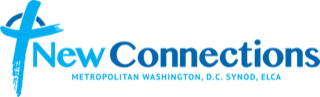 Address: __________________________________City/State/Zip: _____________________________Email address: _____________________________Financial gifts to the Building on the Best Capital Campaign support our goal of raising $200,000 to grow Holy Cross. Funds will be used to:Support our evangelical outreach, with the goal of adding 48 new members in the next three yearsSupport the growth of the Metropolitan Washington DC SynodMake needed property improvementsI cannot commit financially at the is time, but I commit to pray for the program and dedicate my abilities to serve our church and its mission. Name: ____________________________________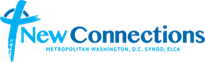 Address: __________________________________City/State/Zip: _____________________________Email address: _____________________________2019 Giving Plan Total2020 Giving Plan Total2021 Giving Plan TotalTotal Giving by Dec 31, 2021$The frequency of My/Our Giving Plan will be:The frequency of My/Our Giving Plan will be:The frequency of My/Our Giving Plan will be:The frequency of My/Our Giving Plan will be:$$$__ Weekly__ Monthly__ Annually__ Other__ Weekly__ Monthly__ Annually__ Other__ Weekly__ Monthly__ Annually__ Other2019 Giving Plan Total2020 Giving Plan Total2021 Giving Plan TotalTotal Giving by Dec 31, 2021$The frequency of My/Our Giving Plan will be:The frequency of My/Our Giving Plan will be:The frequency of My/Our Giving Plan will be:The frequency of My/Our Giving Plan will be:$$$__ Weekly__ Monthly__ Annually__ Other__ Weekly__ Monthly__ Annually__ Other__ Weekly__ Monthly__ Annually__ Other